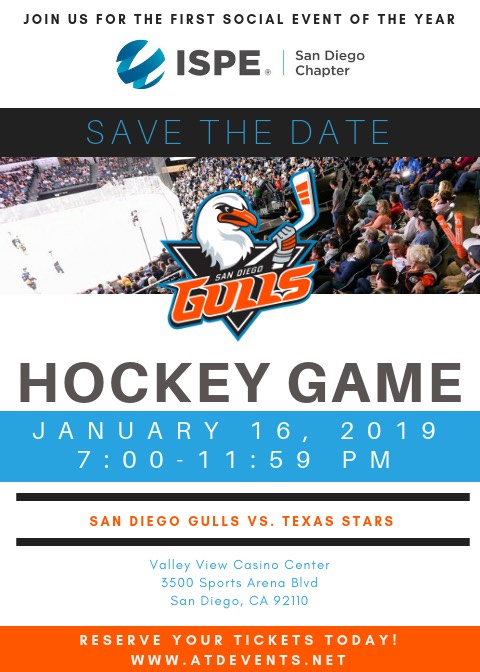 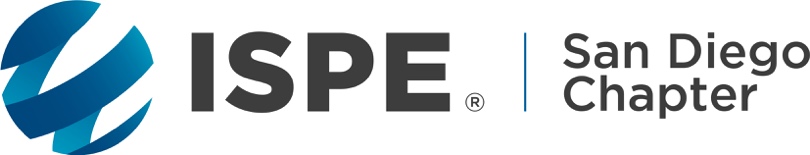 ISPE San Diego ChapterInvites you to Kick Off 2019 with a Fun Social EventSan Diego Gulls vs Texas StarsWatch the Hockey Game from our Private On-Ice SuiteWednesday, January 16, 2019Sponsored by:Location: Valley View Casino Center, 3500 Sports Arena Blvd., San Diego, CA 92110Event Manager: Deborah Neatherlin, Sr. Account Executive - Life Sciences, SiemensSchedule:	6:00 – 7:00 pm   	Networking, Italian Dinner and Happy Hour		7:00 pm       		Game BeginsExperience the game on the sweet On-Ice Suite!  The San Diego Gulls are a professional ice hockey team in the American Hockey League (AHL) who began playing in the 2015–16 season. The Gulls are the farm team of the National Hockey League's Anaheim Ducks. Join us in the Ice Box Suite, located on the glass, connected to the Stella Artois Lounge. Enjoy an Italian dinner with salad, pasta with protein and garlic bread. We are ordering a keg of Stella Artois beer and some wine. Food and drinks are included with your ticket purchase. Please invite Your Customers for this Great Night of Networking! The suite holds a maximum of 50 people so be sure to reserve your tickets now! Tickets will be emailed at least one week prior to everyone who has registered and pre-paid. No IOUs.John Wammes, Water Works, Inc.DNS's unique perspective originated with scientific findings at the Cold Spring Harbor Laboratory (CSHL). CSHL developed an array of proprietary technologies that enable the identification of fruit fly genes that control memory. DNS has extended the functional links of these genes to memory in mammals and has grown its IP portfolio considerably with new methodologies to identify small molecular drugs from mammalian targets. DNS continues its focus on the identification and validation of genes involved in mammalian memory formation. With such gene targets, high-throughput screens are being carried out for compounds that enhance or inhibit the biochemical activity of the target gene - thereby yielding memory enhancers.DNS's mission is to become the leading specialized pharmaceutical company for memory disorders by focusing on the discovery and development of innovative drugs with new mechanisms of action. These discoveries are firmly based in a careful examination of the genes involved in the reorganization of synaptic connections in brain, a cellular/molecular process which underlies both implicit (motor skills) and explicit (facts and events) forms of memory.DNS's unique perspective originated with scientific findings at the Cold Spring Harbor Laboratory (CSHL). CSHL developed an array of proprietary technologies that enable the identification of fruit fly genes that control memory. DNS has extended the functional links of these genes to memory in mammals and has grown its IP portfolio considerably with new methodologies to identify small molecular drugs from mammalian targets. DNS continues its focus on the identification and validation of genes involved in mammalian memory formation. With such gene targets, high-throughput screens are being carried out for compounds that enhance or inhibit the biochemical activity of the target gene - thereby yielding memory enhancers.DNS's mission is to become the leading specialized pharmaceutical company for memory disorders by focusing on the discovery and development of innovative drugs with new mechanisms of action. These discoveries are firmly based in a careful examination of the genes involved in the reorganization of synaptic connections in brain, a cellular/molecular process which underlies both implicit (motor skills) and explicit (facts and events) forms of memory.DNS's unique perspective originated with scientific findings at the Cold Spring Harbor Laboratory (CSHL). CSHL developed an array of proprietary technologies that enable the identification of fruit fly genes that control memory. DNS has extended the functional links of these genes to memory in mammals and has grown its IP portfolio considerably with new methodologies to identify small molecular drugs from mammalian targets. DNS continues its focus on the identification and validation of genes involved in mammalian memory formation. With such gene targets, high-throughput screens are being carried out for compounds that enhance or inhibit the biochemical activity of the target gene - thereby yielding memory enhancers. DNS's mission is to become the leading specialized pharmaceutical company for memory disorders by focusing on the discovery and development of innovative drugs with new mechanisms of action. These discoveries are firmly based in a careful examination of the genes involved in the reorganization of synaptic connections in brain, a cellular/molecular process which underlies both implicit (motor skills) and explicit (facts and events) forms of memory.Senior Director, Global Life Sciences Practice Group at Cushman and WakefieldJason MoorheadAssistant Vice President of Asset Management at Alexandria Real Estate Equities Inc (ARE)Jay LeopoldRegional Manager at DPR Construction for the Greater San Diego AreaGreg Bisconti is the Senior Director, Global Life Sciences Practice Group at Cushman and Wakefield.  Greg’s focus is on helping life science users secure the best deal for their lab space .  Greg is part of the leading Tenant Rep Team for the San Diego life science community, and negotiate over 2/3 of all San Diego lab leases / sales .  C&W has executed over 5 million square feet in laboratory transactions in the San Diego Life Sciences Community.  In the past 5 years, Greg has represented companies such as Organovo, Tandem Diabetes, Genzyme/Sanofi, Illumina, Genomatica, Alexandria/Pharmetek , Verenium, and Biogen Idec, to name just a few. Greg has been with C&W in various roles since 1994, and holds Business Degrees in Real Estate and Urban Land Use Concentration from UCSB and CSUJason Moorhead has served as Assistant Vice President of Asset Management at Alexandria Real Estate Equities Inc. (ARE) since 2009.  Jason’s role at ARE involves working with client tenants such as Illumina, Inc. and The Sanford-Burnham Medical Research Institute, where he is responsible for asset management, EH&S and special projects.Prior to working at ARE, Jason was the Associate Director of Facilities at Amylin Pharmaceuticals where he had responsibility for EH&S, Facilities and Capital Project Management.  Jason began his career in San Diego’s life sciences industry over twenty years ago, at the Salk Institute’s Peptide Biology Lab, where he spent five years supporting research in molecular biology.Jason has studied at several San Diego Collages, and holds an MS from USD, a BA from San Diego State University, and Professional Certificates from UCSD.As a San Diego Native, Jason is passionate about serving the community and is a graduate of LEAD San Diego. He also holds an elected position on the University Community Planning Group where he contributes to the region’s growth of the life sciences sector.Scott Strom serves as chief estimator for the San Diego region of DPR Construction. With over 27 years of experience, Scott leads the preconstruction stage of major projects while providing cost and schedule input during the design phase. Scott provides oversight as needed until the project is completed.As the chief estimator, Scott is responsible for controlling project costs, conducting value analysis efforts and providing realistic schedule information. His extensive background in complex, highly technical projects ensures that he provides valuable expertise in state-of-the-art laboratory and biotechnology projects  - local projects include Alexandria’s Campus Pointe facilities, The La Jolla Institute for Allergy and Immunology’s UCSD Research Park, and campuses for Genentech and Novartis.Scott is a graduate of Texas A&M University,  and holds a Bachelor of Science in Construction Science and is LEEDÒ 2.1-accredited. Greg Bisconti is the Senior Director, Global Life Sciences Practice Group at Cushman and Wakefield.  Greg’s focus is on helping life science users secure the best deal for their lab space .  Greg is part of the leading Tenant Rep Team for the San Diego life science community, and negotiate over 2/3 of all San Diego lab leases / sales .  C&W has executed over 5 million square feet in laboratory transactions in the San Diego Life Sciences Community.  In the past 5 years, Greg has represented companies such as Organovo, Tandem Diabetes, Genzyme/Sanofi, Illumina, Genomatica, Alexandria/Pharmetek , Verenium, and Biogen Idec, to name just a few. Greg has been with C&W in various roles since 1994, and holds Business Degrees in Real Estate and Urban Land Use Concentration from UCSB and CSUJason Moorhead has served as Assistant Vice President of Asset Management at Alexandria Real Estate Equities Inc. (ARE) since 2009.  Jason’s role at ARE involves working with client tenants such as Illumina, Inc. and The Sanford-Burnham Medical Research Institute, where he is responsible for asset management, EH&S and special projects.Prior to working at ARE, Jason was the Associate Director of Facilities at Amylin Pharmaceuticals where he had responsibility for EH&S, Facilities and Capital Project Management.  Jason began his career in San Diego’s life sciences industry over twenty years ago, at the Salk Institute’s Peptide Biology Lab, where he spent five years supporting research in molecular biology.Jason has studied at several San Diego Collages, and holds an MS from USD, a BA from San Diego State University, and Professional Certificates from UCSD.As a San Diego Native, Jason is passionate about serving the community and is a graduate of LEAD San Diego. He also holds an elected position on the University Community Planning Group where he contributes to the region’s growth of the life sciences sector.Scott Strom serves as chief estimator for the San Diego region of DPR Construction. With over 27 years of experience, Scott leads the preconstruction stage of major projects while providing cost and schedule input during the design phase. Scott provides oversight as needed until the project is completed.As the chief estimator, Scott is responsible for controlling project costs, conducting value analysis efforts and providing realistic schedule information. His extensive background in complex, highly technical projects ensures that he provides valuable expertise in state-of-the-art laboratory and biotechnology projects  - local projects include Alexandria’s Campus Pointe facilities, The La Jolla Institute for Allergy and Immunology’s UCSD Research Park, and campuses for Genentech and Novartis.Scott is a graduate of Texas A&M University,  and holds a Bachelor of Science in Construction Science and is LEEDÒ 2.1-accredited. Greg Bisconti is the Senior Director, Global Life Sciences Practice Group at Cushman and Wakefield.  Greg’s focus is on helping life science users secure the best deal for their lab space .  Greg is part of the leading Tenant Rep Team for the San Diego life science community, and negotiate over 2/3 of all San Diego lab leases / sales .  C&W has executed over 5 million square feet in laboratory transactions in the San Diego Life Sciences Community.  In the past 5 years, Greg has represented companies such as Organovo, Tandem Diabetes, Genzyme/Sanofi, Illumina, Genomatica, Alexandria/Pharmetek , Verenium, and Biogen Idec, to name just a few. Greg has been with C&W in various roles since 1994, and holds Business Degrees in Real Estate and Urban Land Use Concentration from UCSB and CSUJason Moorhead has served as Assistant Vice President of Asset Management at Alexandria Real Estate Equities Inc. (ARE) since 2009.  Jason’s role at ARE involves working with client tenants such as Illumina, Inc. and The Sanford-Burnham Medical Research Institute, where he is responsible for asset management, EH&S and special projects.Prior to working at ARE, Jason was the Associate Director of Facilities at Amylin Pharmaceuticals where he had responsibility for EH&S, Facilities and Capital Project Management.  Jason began his career in San Diego’s life sciences industry over twenty years ago, at the Salk Institute’s Peptide Biology Lab, where he spent five years supporting research in molecular biology.Jason has studied at several San Diego Collages, and holds an MS from USD, a BA from San Diego State University, and Professional Certificates from UCSD.As a San Diego Native, Jason is passionate about serving the community and is a graduate of LEAD San Diego. He also holds an elected position on the University Community Planning Group where he contributes to the region’s growth of the life sciences sector.Scott Strom serves as chief estimator for the San Diego region of DPR Construction. With over 27 years of experience, Scott leads the preconstruction stage of major projects while providing cost and schedule input during the design phase. Scott provides oversight as needed until the project is completed.As the chief estimator, Scott is responsible for controlling project costs, conducting value analysis efforts and providing realistic schedule information. His extensive background in complex, highly technical projects ensures that he provides valuable expertise in state-of-the-art laboratory and biotechnology projects  - local projects include Alexandria’s Campus Pointe facilities, The La Jolla Institute for Allergy and Immunology’s UCSD Research Park, and campuses for Genentech and Novartis.·         Flexibility and Ability and to expand·         Who is coming and going·         Major changing coming in the futureTopics:·         During the last 10 years what has driven San Diego Biotech·         Trends that have driven the industry·         Longer Leases, Shorter Leases, Repurposing buildings?·         Flexibility and Ability and to expand·         Who is coming and going·         Major changing coming in the futureTopics:·         During the last 10 years what has driven San Diego Biotech·         Trends that have driven the industry·         Longer Leases, Shorter Leases, Repurposing buildings?·         Flexibility and Ability and to expand·         Who is coming and going·         Major changing coming in the futureTopics:·         During the last 10 years what has driven San Diego Biotech·         Trends that have driven the industry·         Longer Leases, Shorter Leases, Repurposing buildings?·         Flexibility and Ability and to expand·         Who is coming and going·         Major changing coming in the futureISPE San Diego ChapterRegistration InstructionsTo Register and Receive an immediate receipt, use our on-line registration:  http://atdevents.net/register.phpISPE LA, SD, SF Members: If you are an ISPE Member in California, please do not set up a new account, you should already be in our system. Please email Rob Fleming for assistance with your username and/or password.ISPE Members of other Chapters: You will not be in our system unless you have previously set up an account. Please follow instructions for Non Members below. To update your account to a Member account, please forward your confirmation email from ISPE or ISPE Membership Card to Rob Fleming. We need your Chapter name, your ISPE Member number and expiration date. You can get your Membership card once logged onto the ISPE website (Go to "Account/My Account" then "Print Your Membership Card" on left side of the screen towards the bottom).Non Members: If you do not have an account on our system, you can set one up on the site using letters (not numbers) as your username.  Registrations can also be faxed.  Complete the form and fax to 949-266-8461. If paying by check, please mail your check made payable to:  ISPE SAN DIEGO CHAPTER, 5319 University Dr., Suite 641, Irvine, CA  92612 • (949) 387-9046  ISPE San Diego Chapter Tax ID#33-0551783Registration Fees:ISPE Members			$100Non Members			$130Happy Hour Sponsors 	$250 Sponsorship includes one ticket to the game, your name on our flyers and emails prior to the game and recognition at the game. You also have the option of dropping off give-aways for the attendees but they must be delivered prior to the day of the game or early the day of the game as you will not be allowed to bring it with you to the game. All items must be pre-approved.Registration or Online Questions? Contact Rob Fleming:  rob.fleming@yahoo.comAny other Questions, Contact Kimberly Syre: ksyre@cox.net or 949-387-9046Name Badges will be given at the event.Sorry, no cancellations.If you purchase a ticket and cannot make it, please email your ticket to a colleague who can take your place.San Diego Gulls vs Texas StarsWatch the Hockey Game from our Private On-Ice SuiteWednesday, January 16, 2019Registration FormREGISTRATION RATES	___________$100 	ISPE Members ___________$130    	Non-Members ___________$250    	Happy Hour SponsorsSponsorship includes one ticket to the game, your name on our flyers and emails prior to the game and recognition at the game. You also have the option of dropping off give-aways for the attendees but they must be delivered prior to the day of the game or early the day of the game as you will not be allowed to bring it with you to the game. All items must be pre-approved.Please supply the name and email addresses of your attendee: 1. 															CREDIT CARD PAYMENT - Please Indicate Type of Credit Card ________ VISA         ________ MASTERCARD         ________ AMERICAN EXPRESSName on Card_______________________________________Signature:  _________________________________ Credit Card #: ______________________________________________________________Exp Date:____________YOUR CONTACT INFORMATION:  First and Last Name: 												Title: 														   Company:  													Address: 													City:  									State: 		Zip:   			 E-Mail:  													Phone:  							   Fax: 						Fan Safety and Security PoliciesClear Bag Policy: All persons and bags are subject to search. Clear tote bags (including handbags/purses) that are clear plastic, vinyl or PVC and do not exceed 12” x 6” x 12” will be admitted inside after inspection. One-gallon clear plastic freezer or storage bags are also permitted. Small clutch bags or wallets that do not exceed 4.5” x 6.5 “, with or without a handle or strap, may be carried into the venue along with one of the clear bag options (clear tote or storage bag). Oversized bags (i.e. backpacks, suitcases, beach bags, laptop bags, etc.) are prohibited. Valley View Casino Center does not provide a general area to check bags, coats or any other personal belongings. For a list of other prohibited items, see below.Metal Detection Devices: In light of recent world events, we have opted to take additional measures in our effort to increase public safety within our venue. Along with the enforcement of bag size limits that have recently been introduced, effective immediately, we will be implementing the use of metal detection devices at all venue entrances for all events. In order to accommodate for this additional process, we ask that you please plan on arriving at least one hour prior to the scheduled start time of an event. While we understand that this may cause an inconvenience to some, we want you to know that we sincerely appreciate your patience and understanding as we continue to strive to provide a fun AND safe experience for all.Disallowed Items: Valley View Casino Center staff will not take possession of prohibited items from any guest at any time. Any prohibited item left at any entrance by a guest will be disposed of immediately. The following list of prohibited items is not all inclusive and may change without notice and/or at the discretion of venue security.The following items are NOT allowed in the Valley View Casino Center under any circumstances:• BACKPACKS AND LARGE BAGS (See Bag Policy below for more information)• Weapons, firearms, pepper spray/mace, flares or fireworks• Food, beverage, liquid containers, alcohol, cans, bottles, flasks, coolers or water bottles. For sporting or family events (i.e. Gulls, Sockers, Disney on Ice) each ticketed guest may bring in ONE (1) unopened plastic water bottle, one liter (1L) or smaller in size. Water must be clear/non-flavored. For all other events, all outside food or beverages, including water are prohibited• Umbrellas• Workman’s Tool, pocket knives, or any other tools• Laser pens/pointers, flashlights, glow products (including but not limited to sticks, necklaces and bracelets) or laptop/tablet computers• Noise making devices: Air horns, cowbells, drums or whistles• Signs/Flags/Banners/Posters will not be admitted unless otherwise posted by tour management• Wallet chains or studded belts/bracelets• Pamphlets or product samples• Skateboards, rollerblades, bicycles, helmets or chairs• Balloons, permanent markers or spray paint• Drugs, illegal substances and prescription medicine (aside from asthma inhaler with matching prescription) or other medications unless approved by onsite medical personnel. Please request medical check upon approaching venue entrance.• Video or audio recording devices of any kind• Any item that may be deemed potentially harmful• iPads/tablets• Soccer balls, footballs, frisbees (soccer balls will be allowed in 10 minutes before the end of the Sockers games for autographs)Camera/Video Recording Device/Binocular Policy: Point and shoot cameras are permitted provided they are non-professional, intended for personal use and have a non-detachable lens less than three inches in length.  No video cameras are permitted. No flashes are permitted at any time. POLICY IS SUBJECT TO CHANGE PER EVENT.Guests are welcome to bring their personal binoculars for most events at Valley View Casino Center. Binoculars should be compact/pocket sized (no larger than 6”x6” when extended). Binoculars that have digital camera capabilities may be prohibited from being used during events that do not allow video recording of the performance.Alcohol Policy: No outside alcohol is permitted in the venue.  Consumption of alcohol in the parking lot is prohibited.Service Animals/Guide Dogs: Animals or pets of any kind are prohibited at Valley View Casino Center with the exception of trained service animals and service animals in training for guests with disabilities. Service animals are welcome inside the venue, but must, at all times, remain on a leash or in a harness. Service animals should rest in the seating area of the individual with a disability, rather than in the aisle. A guest whose service animal poses a threat to the safety of other Valley View Casino Center guests and employees may be asked to escort the animal off the premises.Smoking: California law prohibits smoking in public assembly facilities. Smoking is allowed in designated areas located outside select entrances to the facility. Please check with a Valley View Casino Center usher or security personnel for exact locations.See full list of restrictions here: https://valleyviewcasinocenter.com/plan-your-visit/rules-policies/Driving Directions:Valley View Casino Center3500 Sports Arena Blvd.San Diego, CA 92110From OceansideTake I-5 South Take the exit for S. Rosecrans St. Slight Right onto Camino Del Rio W.Turn right onto Hancock St. Turn Left onto Sports Arena Blvd.Destination will be in the Left. From Downtown San DiegoTake I-5 NorthMerge onto I-8 West Toward BeachesTake the exit for West Mission Bay Dr/Sports Arena Blvd.Turn Left onto Sports Arena Blvd.Destination will be on the Left.It is recommended that you look up directions from your starting point to make sure you have the best driving directions.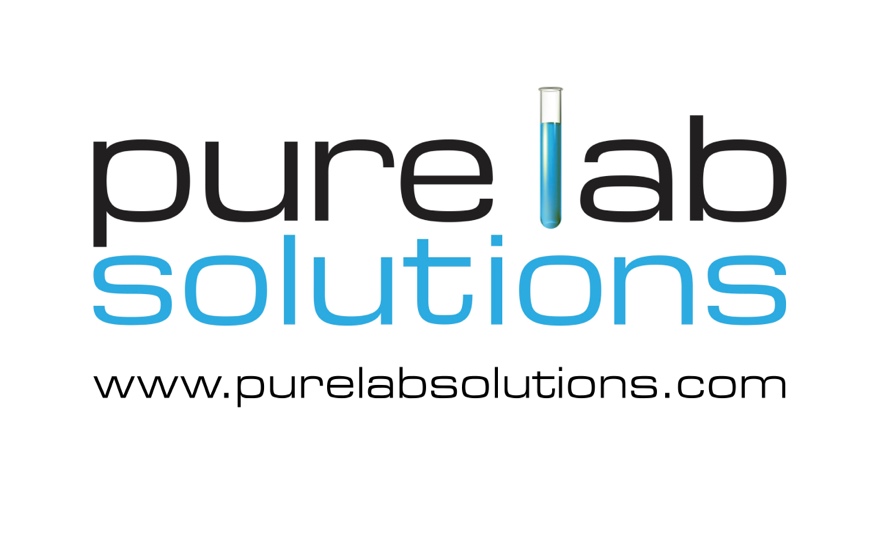 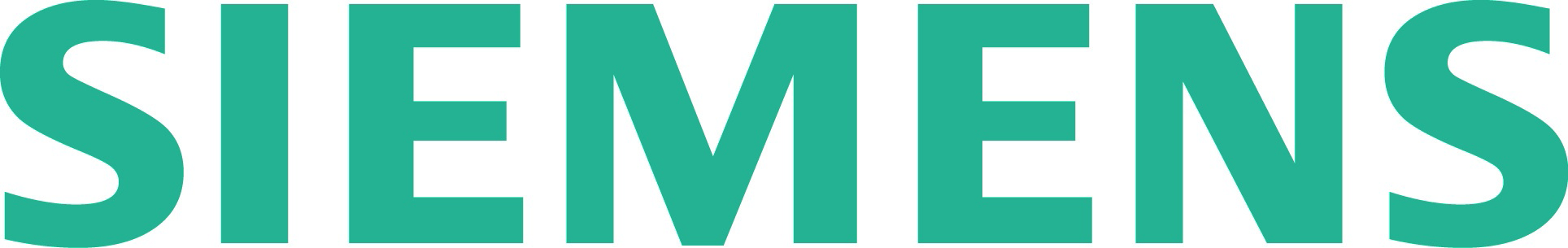 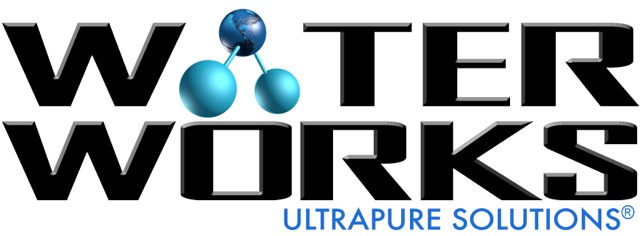 